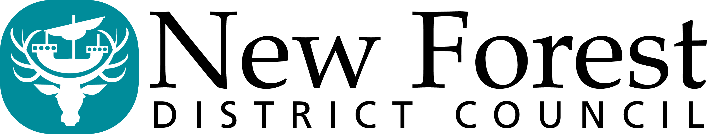 Climate Change Statement Information ProformaPlanningMay 2024Climate Change Statement Information ProformaSee the Planning for Climate Change Supplementary Planning Document (SPD) and the Net Zero Carbon Toolkit for further information and guidance.Climate Change Mitigation and Zero CarbonClimate Change Mitigation and Zero CarbonClimate Change Mitigation and Zero CarbonAspect / requirementDesignedDeveloper comments (description/justification/calculations/assumptions)CCS 1: Minimising energy demand and targeting net zero carbon in operationCCS 1: Minimising energy demand and targeting net zero carbon in operationCCS 1: Minimising energy demand and targeting net zero carbon in operationCCS 1a: Minimising energy demand by designCCS 1a: Minimising energy demand by designCCS 1a: Minimising energy demand by designElectrical energy demand___ kWh / paInstalled renewable electrical capacity (target: 35 kWh/m2GIA/year)___ kWh solar PV / wind / CHP / district heat networkInsulationAt / above building regsLow carbon lighting installedYes / NoEnergy efficient appliances includedYes / NoOrientation for solar gainYes / NoOrientation for PV optimisationYes / NoPassive ventilation installedYes / NoPassive shading installedYes / NoCCS 1b: Low carbon heating systemsCCS 1b: Low carbon heating systemsCCS 1b: Low carbon heating systemsHeat typeGas / Heat pump / Electric otherZero Carbon ready (if not met)Yes / NoCCS 1c: Energy use and carbon calculationsCCS 1c: Energy use and carbon calculationsCCS 1c: Energy use and carbon calculationsTotal operational energy demand (EUI) (target: under 35kWh/m2GIA/year)___ kWh/m2GIA/yearBuilding CO2e___ CO2e/m2GIA/yearSpace heat demand (target: 15 kWh/m2GIA/year)___ kWh/m2GIA/yearWhole development CO2e CO2e/tonnes/yearCCS 1d: Smart energy systemsCCS 1d: Smart energy systemsCCS 1d: Smart energy systemsSmart energy use system (smart meter)Yes / NoHeating controls/systemYes / NoRenewable energy generator monitorYes / NoInstalled demand response measuresYes / NoCCS 1e: future proofing statementCCS 1e: future proofing statementCCS 1e: future proofing statementIf heat pump not installed: Future proofing for heat pump statement[text]CCS 1f: option to purchase heat pump pre-installationCCS 1f: option to purchase heat pump pre-installationCCS 1f: option to purchase heat pump pre-installationIf heat pump not installed: Buyer able to purchase heat pump system from developer at discounted supplementary cost? Yes / NoCCS 2: Onsite renewable energy generationCCS 2: Onsite renewable energy generationCCS 2: Onsite renewable energy generationCCS 2a: onsite renewable energyCCS 2a: onsite renewable energyCCS 2a: onsite renewable energyDescription of renewable approach[text]CCS 2b: renewable energy generation calculation CCS 2b: renewable energy generation calculation CCS 2b: renewable energy generation calculation Onsite renewable energy generation total (target: 120 kWh/m2/year)___ kWh/year___% of 120 kWh/m2/year___% of EUI (see SSC 1: 1c)Onsite renewable energy generation per m2 of building development footprint___ kWh/year___% of 120 kWh/m2/year___% of EUI (see SSC 1: 1c)Is regulated energy use met by onsite renewable generation? If no, please justify how best outcome achievedYes / NoCCS 2c: Option to purchase PV pre-installationCCS 2c: Option to purchase PV pre-installationCCS 2c: Option to purchase PV pre-installationIf PV not installed: Buyer able to purchase PV system from developer at discounted supplementary cost? Yes / NoCCS 3: Embodied carbon CCS 3: Embodied carbon CCS 3: Embodied carbon CCA 3a: Reducing embodied carbon in the construction processCCA 3a: Reducing embodied carbon in the construction processCCA 3a: Reducing embodied carbon in the construction processDescribe steps taken to reduce emissions in the construction process e.g. sourcing and type of materials[text]CCA 3b: Reducing embodied carbon for the full lifecycle of the building (all major developments of 50+ dwellings or 1000m2 GIA of other uses)CCA 3b: Reducing embodied carbon for the full lifecycle of the building (all major developments of 50+ dwellings or 1000m2 GIA of other uses)CCA 3b: Reducing embodied carbon for the full lifecycle of the building (all major developments of 50+ dwellings or 1000m2 GIA of other uses)Describe steps taken to reduce emissions for the full lifecycle of the building e.g. sourcing and type of materials, maintenance considerations, end of life options[text]CCS 4: Sustainable travelCCS 4: Sustainable travelCCS 4: Sustainable travelCCS 4a: Cycle parking and EV chargingCCS 4a: Cycle parking and EV chargingCCS 4a: Cycle parking and EV chargingNumber of secure and accessible cycle parking space___ total___ per dwelling / buildingNumber of EV chargers installed___ total___ per dwelling / buildingCapacity of EV chargers installedkWhSite EV ready onlyYes / NoCCS 4b: Building for a healthy life (residential development 50+ homes only)CCS 4b: Building for a healthy life (residential development 50+ homes only)CCS 4b: Building for a healthy life (residential development 50+ homes only)Has the ‘Building for a Healthy Life’ design toolkit been used?Yes / NoOut of the 12 considerations, how many have been agreed as ‘green’ rated overall by the planning officer(s)?___ / 12Climate Change AdaptationClimate Change AdaptationClimate Change AdaptationAspect / requirementDesignedDeveloper comments (description/justification/calculations/assumptions)CCS 5: Avoiding OverheatingCCS 5: Avoiding OverheatingCCS 5: Avoiding OverheatingCCS 5a: Natural heatwave mitigation (all major development)CCS 5a: Natural heatwave mitigation (all major development)CCS 5a: Natural heatwave mitigation (all major development)Describe how heatwave mitigation has informed the planting and landscaping strategy[text]Describe how heatwave mitigation has informed the choice of building materials and surfaces e.g. orientation, cross-ventilation[text]CCS 5b: OverheatingCCS 5b: OverheatingCCS 5b: OverheatingProvide the overall score and rating from the Good Homes Alliance Early-Stage Overheating Risk Tool (pg.7)___ / high/medium/lowCCS 5c: Mechanical Ventilation and Heat RecoveryCCS 5c: Mechanical Ventilation and Heat RecoveryCCS 5c: Mechanical Ventilation and Heat RecoveryWill MVHC be provided?Yes / NoCCS 6: Flood risk reduction and sustainable drainage systems (SuDS)CCS 6: Flood risk reduction and sustainable drainage systems (SuDS)CCS 6: Flood risk reduction and sustainable drainage systems (SuDS)CCS 6a: Managing surface water run-offCCS 6a: Managing surface water run-offCCS 6a: Managing surface water run-offWill the development include any hard standing or paved surfaces that would not be water permeable?Yes / NoCCS 6b: Sustainable Drainage Systems (SuDS)CCS 6b: Sustainable Drainage Systems (SuDS)CCS 6b: Sustainable Drainage Systems (SuDS)Describe how SuDS have been designed and specified as an integrated part of the site design [text]CCS 6c: Flood resilience measuresSummarise and provide a cross-reference to the section of the Flood Risk assessment that addresses proposed flood prevention and flood resilience measures[text]CCS 7: Drought resilience and using water efficientlyCCS 7: Drought resilience and using water efficientlyCCS 7: Drought resilience and using water efficientlyCCS 7a: Reducing mains water useConfirm water use efficiency standard the development is specified to achieve (target: 110 litres / person / day)___ litres / person / dayWill water butts be provided in all gardens/yard spaces?Yes / NoDescribe any other water efficiency measures proposed e.g. grey water recycling, water flow restrictors[text]